ANEXO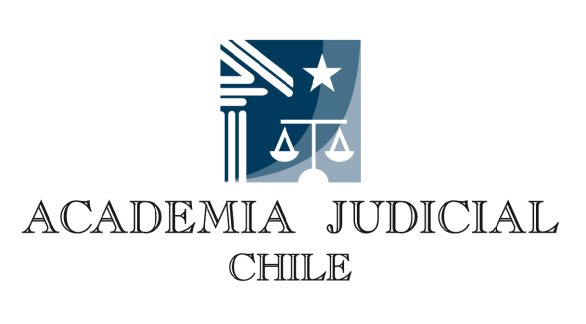 FORMULARIO PARA LA POSTULACIÓN A LOS CURSOS DEL PROGRAMA DE PERFECCIONAMIENTO AÑO 2018Las postulaciones deberán formalizarse en el presente formulario, en un ejemplar por cada curso al cual se postule, con toda la documentación, certificados y currículum vitae, que sirvan de respaldo a la respectiva propuesta.La postulación debe completarse en letra imprenta o en computador, íntegramente.El plazo para postular al concurso vence impostergablemente el día jueves 26 de octubre de 2017, a las 13:00 hrs.Las postulaciones deberán ser presentadas en las oficinas de la Academia Judicial, ubicadas en Hnos. Amunátegui número 465, comuna de Santiago, o enviadas por correo certificado a las mismas oficinas. En este último caso, se tomará como fecha de envío la que aparezca en el respectivo sello de correos.Para finalizar exitosamente su postulación, los postulantes además deberán completar un formulario de inscripción web, disponible en nuestra página web www.academiajudicial.clDATOS DEL POSTULANTEDATOS DEL CURSO AL QUE POSTULAOBJETIVOS DEL CURSO (para cursos sin programa) MATERIAL PEDAGÓGICODECLARACIÓN DEL REPRESENTANTE LEGALYo, ____________________________________________, en representación de(Nombre completo del Representante Legal)________________________________________________________________, (Nombre de la Institución)por el presente acto, declaro que la Institución a la cual represento se compromete a impartir el o los cursos que se indican en esta postulación.  ____________________________________________Firma Representante LegalDECLARACIÓN DEL COORDINADOR INSTITUCIONAL RESPONSABLEYo, _____________________________________________________________, (Nombre completo Coordinador Institucional Responsable)por el presente acto, declaro mi compromiso de coordinar la logística (lugar del curso, equipamiento, café, traslado de docentes, por ejemplo) y los requerimientos académicos del curso (entrega de apuntes, materiales, informe final, entre otros), así como la articulación del equipo docente._____________________________________________Firma Coordinador Institucional Responsable_________________, ______ de ______________________ de ________(Ciudad)	        (Día)		    	(Mes)	                   	    (Año)DECLARACIÓN DE COMPROMISO DEL DIRECTOR ACADÉMICO RESPONSABLEYo, _____________________________________________________________, (Nombre completo Director Académico Responsable)por el presente acto, declaro mi compromiso con la ejecución del curso y de la coherencia interna, así como de la ilación de los contenidos y de su metodología._____________________________________________Firma Director Académico Responsable_________________, ______ de ______________________ de ________(Ciudad)	        (Día)		    	(Mes)	                   	    (Año)DECLARACIÓN DE COMPROMISO DOCENTE1.- Yo, ____________________________       _________________, por el presente acto, declaro mi compromiso de impartir el o los cursos que se indican en esta postulación. 		 (Nombre completo del Docente)	(Firma  del Docente)2.- Yo, ____________________________       _________________, por el presente acto, declaro mi compromiso de impartir el o los cursos que se indican en esta postulación. (Nombre completo del Docente)	(Firma  del Docente)3.- Yo, ____________________________       _________________, por el presente acto, declaro mi compromiso de impartir el o los cursos que se indican en esta postulación. (Nombre completo del Docente)	(Firma  del Docente)4.- Yo, ____________________________       _________________, por el presente acto, declaro mi compromiso de impartir el o los cursos que se indican en esta postulación.(Nombre completo del Docente)	(Firma del Docente)5.- Yo, ____________________________       _________________, por el presente acto, declaro mi compromiso de impartir el o los cursos que se indican en esta postulación. (Nombre completo del Docente)	(Firma del Docente)_________________, ______ de ______________________ de ________(Ciudad)	        (Día)		    	(Mes)	                   	    (Año)Código curso:Nombre de la institución y / o persona naturalNombre de la institución y / o persona naturalRUTRUTDomicilioCiudadCiudadRegiónTeléfonoTeléfonoE-mailE-mailRepresentante Legal                                       (nombre completo)Representante Legal                                       (nombre completo)RUTRUTCoordinador Institucional                              (nombre completo)Coordinador Institucional                              (nombre completo)RUTRUTCoordinador Institucional                              (nombre completo)Coordinador Institucional                              (nombre completo)E-mail Coordinador InstitucionalE-mail Coordinador InstitucionalDirector Académico                                (nombre completo)Director Académico                                (nombre completo)RUTRUTDirector Académico                                (nombre completo)Director Académico                                (nombre completo)E-mail Director Académico E-mail Director Académico DOCENTESIndicar y acompañar RUT de c/u de los docentes.Adjuntar currículum vitae de cada uno de los docentes actualizado al mes de septiembre de 2017.DOCENTESIndicar y acompañar RUT de c/u de los docentes.Adjuntar currículum vitae de cada uno de los docentes actualizado al mes de septiembre de 2017.RUTRUT1.-1.-2.-2.-3.-3.-4.-4.-5.-5.-6.-6.-7.-7.-8.-8.-Nombre del cursoCódigo del cursoFechas a las cuales postula para dictar el cursoObjetivo General (describir brevemente)Objetivos Específicos1.2.3.4.5.6.Material bibliográfico (debe especificarse el material bibliográfico a emplear)Otros recursos pedagógicos a emplear (debe especificarse el tipo de material, por ejemplo Power Point, videos, etc.)Método de evaluación, según el caso.